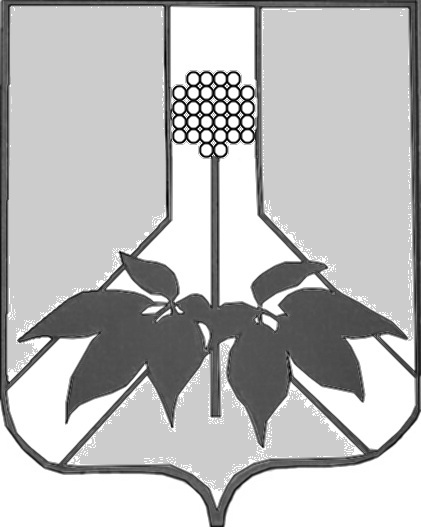 ДУМА  ДАЛЬНЕРЕЧЕНСКОГО МУНИЦИПАЛЬНОГО  РАЙОНАР Е Ш Е Н И Е26 марта 2019 года                                        г. Дальнереченск                                        №  544О принятии к сведению информации руководителя  отделения  краевого государственного бюджетного учреждения «Приморский центр занятости населения» в городе Дальнереченск  	Рассмотрев  и обсудив  информацию руководителя  отделения  краевого государственного бюджетного учреждения «Приморский центр занятости населения» в городе Дальнереченск, Дума Дальнереченского муниципального района  РЕШИЛА:Принять к сведению информацию руководителя  отделения  краевого государственного бюджетного учреждения «Приморский центр занятости населения» в городе Дальнереченск.  Рекомендовать  отделению  краевого  государственного бюджетного учреждения «Приморский центр занятости населения» в городе Дальнереченск  оказывать содействие в обучении (переобучении) граждан по  следующим специальностям, необходимым для работы в сельскохозяйственной отрасли:-  механизаторы на тракторах, комбайнах, на импортных сельскохозяйственных  машинах;-	водители категории С. Д. Е.-	 трелёвщики-	водители лесовозов Настоящее решение вступает в силу со дня его принятия.Председатель Думы Дальнереченскогомуниципального района 						Н. В. Гуцалюк 